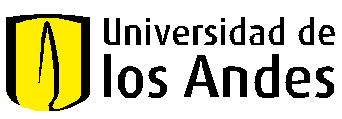 ACTA DE REINICIOCONTRATO No.		____________________.FECHA DE CONTRATO: 	____________________.OBJETO DEL CONTRATO	____________________.PLAZO DEL CONTRATO:	____________________.FECHA DE INICIO: 		____________________.PERIODO DE SUSPENSIÓN:	____________________.FECHA DE REINICIO		____________________.FECHA DE TERMINACIÓN: 	____________________.PARTES:		CONTRATANTE:  UNIVERSIDAD DE LOS ANDES, _______________. (especificar unidad) 	CONTRATISTA _______________________ (especificar nombre de la empresa)El día (fecha firma de acta) se reúnen  por una parte: ________________________ (especificar nombre completo) en calidad de supervisor por parte de la UNIVERSIDAD DE LOS ANDES, y por otra parte: ________________________ (especificar nombre completo) en calidad de ______________ (especificar si es representante legal o apoderado del contratista) de EL CONTRATISTA ___________________, con el fin de establecer la fecha de reinicio de ejecución del contrato UA _________ a partir del día_____________, con ocasión al periodo de suspensión del contrato acordado por las partes mediante Acta No.________. de fecha _______.  (especificar número y fecha del acta de suspensión). Es obligación de EL CONTRATISTA notificar a la Aseguradora de la existencia del presente documento y actualizar las pólizas en consideración a la fecha de terminación del contrato, de conformidad a lo establecido en la cláusula XXXXX del contrato. Para constancia se firma en Bogotá, a los (fecha de firma del acta) por los que en ella intervinieron:Por LA UNIVERSIDAD				Por EL CONTRATISTA_________________________			_________________________	Supervisor del Contrato				Representante legal o apoderado